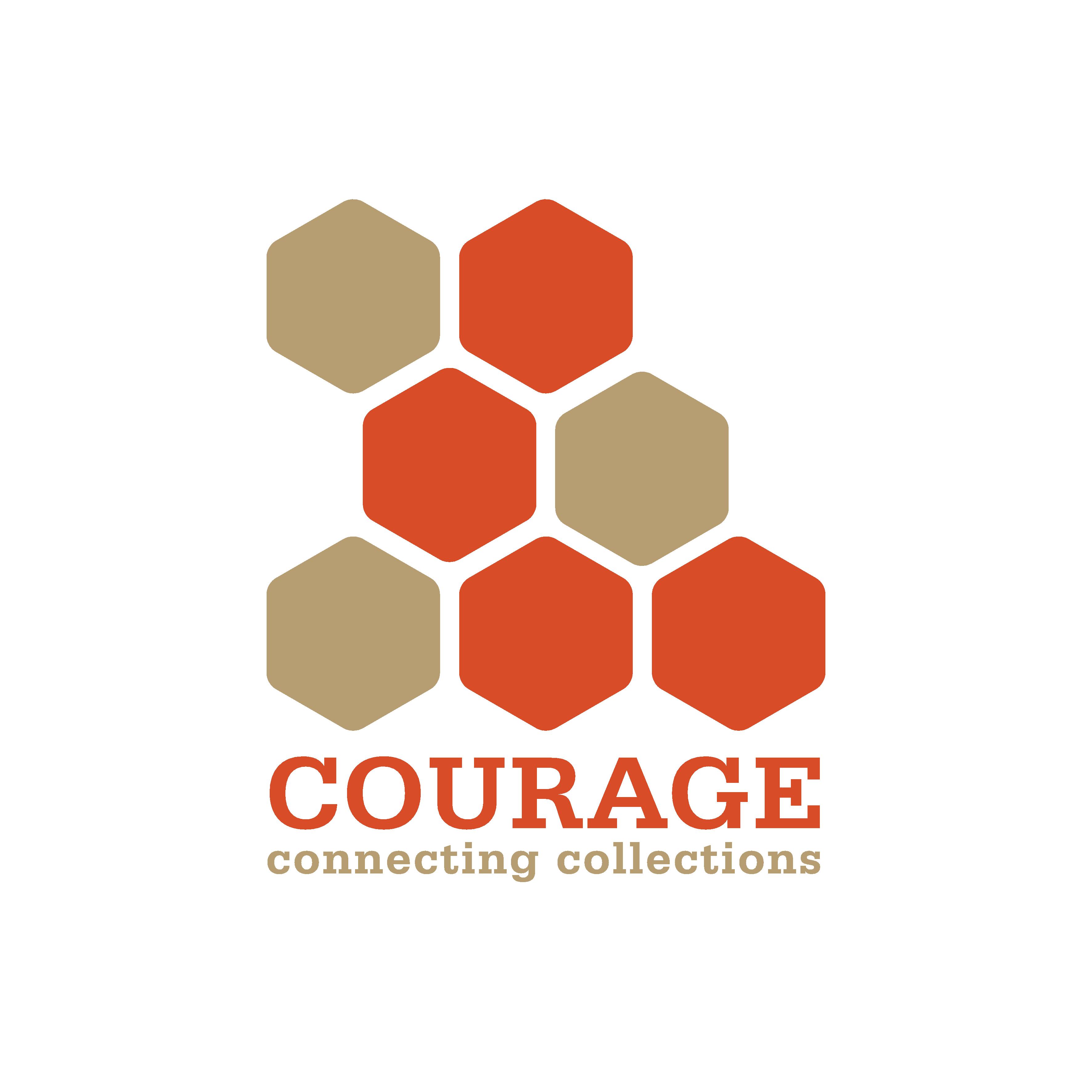 Név:	Életvitelszerű lakhely (település): Elérhetőség (email, telefonszám):Intézmény:Szak/program, évfolyam:Nyelvtudás: Választott témakör (több is megjelölhető):  Zene  Képzőművészet		               Tánc Színház és performansz	 Folklór Irodalom Vallási csoportok SzamizdatTársadalmi mozgalmak (pl. zöldmozgalmak, emberi jogi mozgalmak)Témaválasztás indoklása:Témához kapcsolódó korábbi tevékenység (publikációk, konferenciarészvétel, kiállítás, továbbá PR, közösségi média szervezés):Szakmai tapasztalat (pl. múzeum, galéria, levéltár, rendezvény):Motiváció (miért szeretne részt venni a projektben?): 